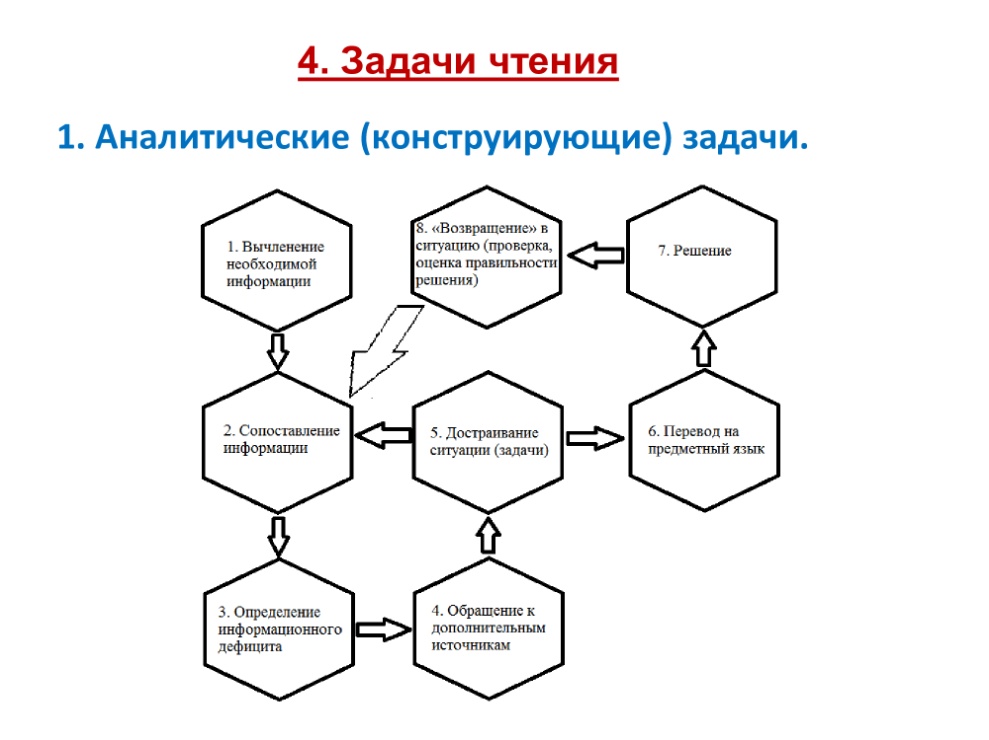 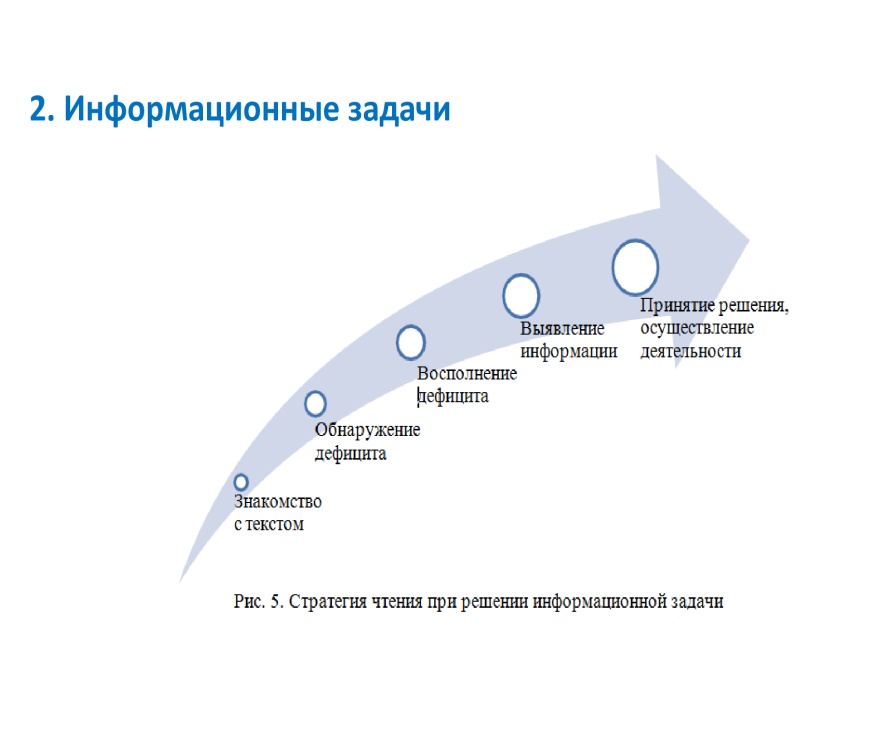 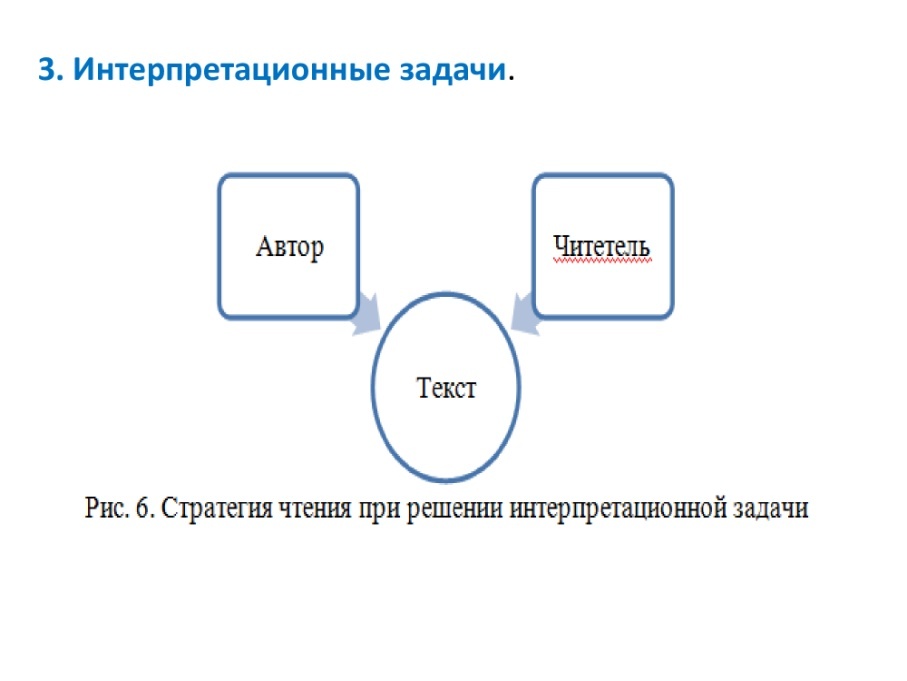 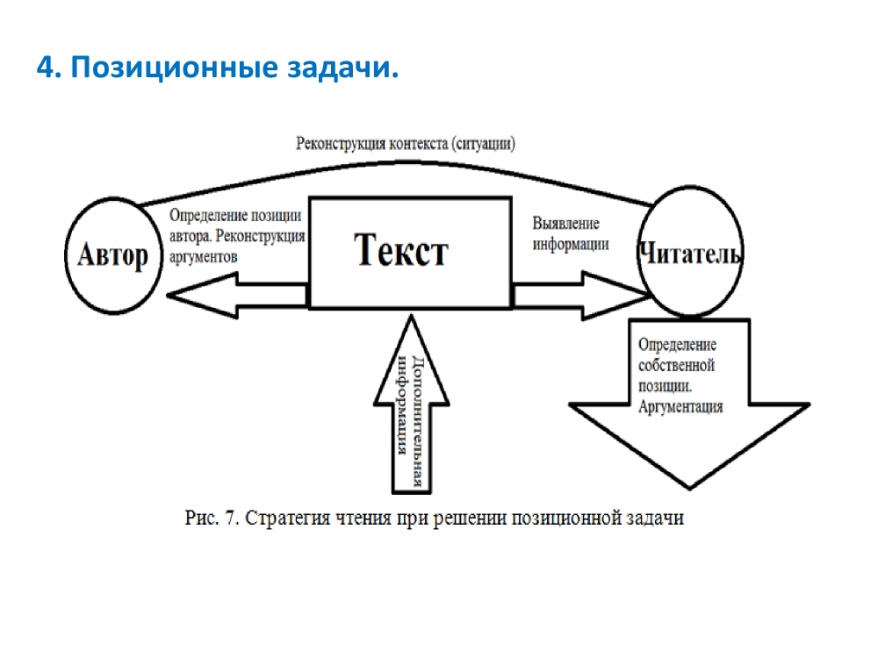 МАОУ Омутинская СОШ №1Памятка для учителейОрганизация деятельности, направленной на повышение
уровня читательской грамотности1. Критерии отбора текстов.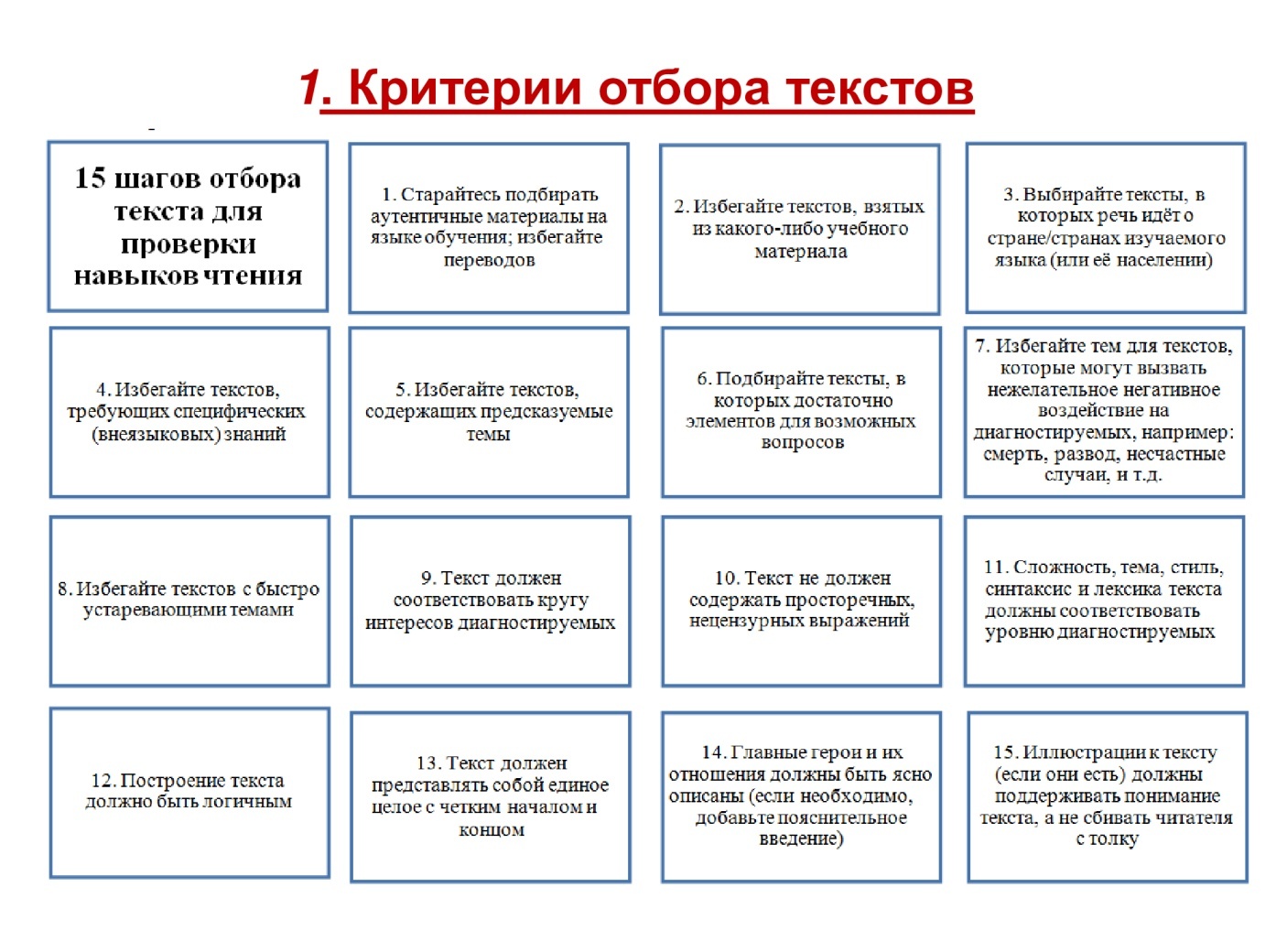 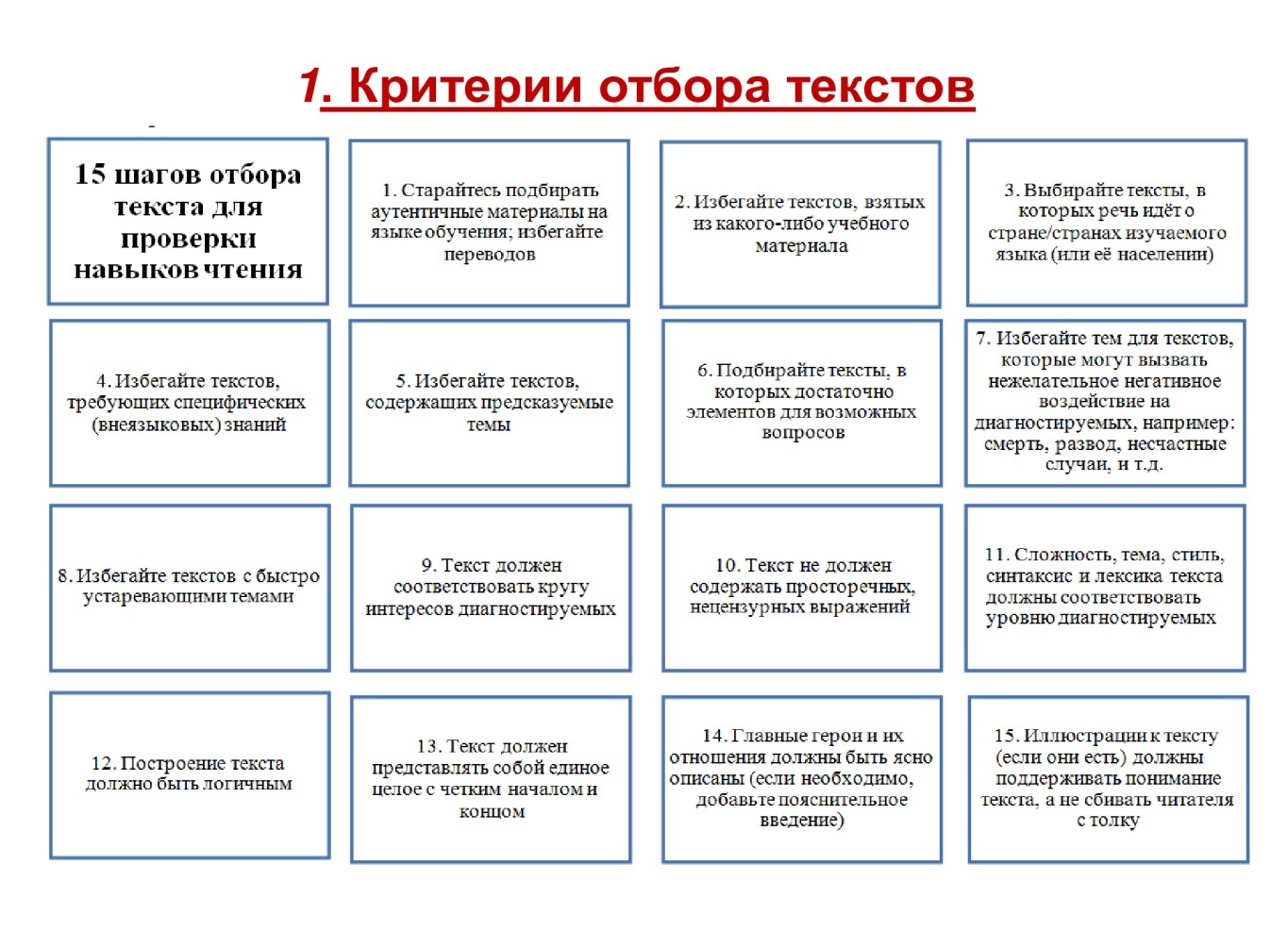 2. Рекомендуемые источники для отбора текстовнациональные и региональные газеты;общественно-политические журналы;специальные, отраслевые журналы (хотя они могут требовать специфических знаний по теме);журналы для детей, школьников и подростков;журналы для специфических целевых групп;книги;письма, также письма читателей газет;комиксы и анекдоты (суть должна быть понятна благодаря содержанию текста, а не знанию мира!);инструкции к употреблению;брошюры и т.д.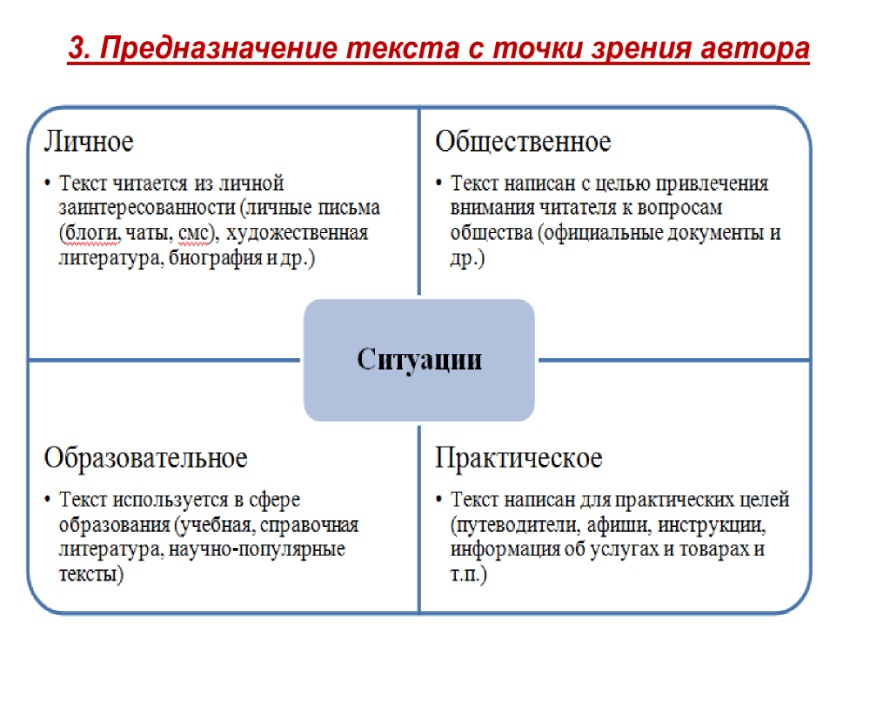 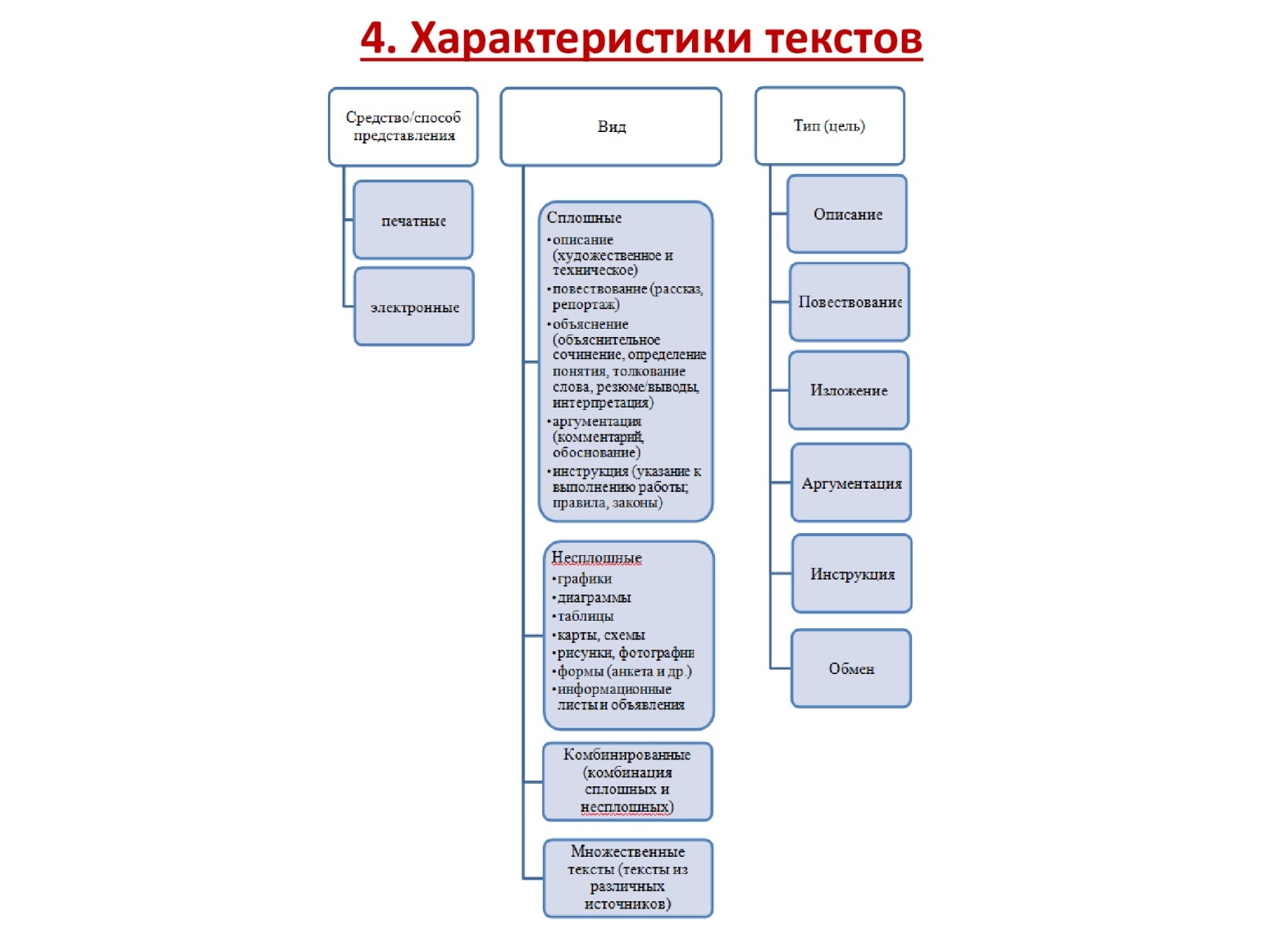 